Állatorvostudományi EgyetemMinta Tanszék NeveMinta cím: Lorem Ipsum, Neque porro quisquamMinta alcím: Neque porro quisquam est qui dolorem ipsumMinta angol cím: Lorem Ipsum, Neque porro quisquamMinta angol alcím: Neque porro quisquam est qui dolorem ipsumPélda hallgató neveTémavezető: Dr. Minta Oktató, adjunktusValamely Tanszék2023AbsztraktLorem ipsum dolor sit amet, consectetur adipiscing elit. Maecenas lorem nisi, ultricies quis augue vel, pharetra pharetra odio. Phasellus felis justo, aliquet eu ante condimentum, egestas sagittis lectus. Maecenas varius orci quis quam venenatis iaculis. Morbi vitae massa eu dolor imperdiet ultricies. Maecenas ultrices laoreet nisl in vulputate. Duis vestibulum justo erat, et iaculis enim ullamcorper in. Integer condimentum ipsum id euismod vestibulum. Fusce finibus est ipsum. Aliquam finibus risus tincidunt euismod sagittis. Ut euismod sapien at leo malesuada ultricies. Etiam risus mauris, posuere quis velit in, aliquam interdum ipsum. Duis sit amet feugiat ligula, ut auctor odio. Praesent sed tellus placerat, aliquam sapien a, molestie nisi.AbstractLorem ipsum dolor sit amet, consectetur adipiscing elit. Maecenas lorem nisi, ultricies quis augue vel, pharetra pharetra odio. Phasellus felis justo, aliquet eu ante condimentum, egestas sagittis lectus. Maecenas varius orci quis quam venenatis iaculis. Morbi vitae massa eu dolor imperdiet ultricies. Maecenas ultrices laoreet nisl in vulputate. Duis vestibulum justo erat, et iaculis enim ullamcorper in. Integer condimentum ipsum id euismod vestibulum. Fusce finibus est ipsum. Aliquam finibus risus tincidunt euismod sagittis. Ut euismod sapien at leo malesuada ultricies. Etiam risus mauris, posuere quis velit in, aliquam interdum ipsum. Duis sit amet feugiat ligula, ut auctor odio. Praesent sed tellus placerat, aliquam sapien a, molestie nisi.BevezetésIn hendrerit velit leo, sit amet sodales urna sollicitudin in. Vestibulum ut viverra odio. In fermentum, eros et hendrerit vestibulum, massa sapien scelerisque ligula, ut cursus ante est eu augue. Pellentesque non massa placerat, tempus quam vel, eleifend sem. Nam eu tellus maximus, cursus arcu et, volutpat quam. Duis consequat enim massa, sed mollis orci gravida vel. Morbi in mi non nibh efficitur tincidunt. Aenean non mollis nisl, eget ultricies nunc. Phasellus mi nulla, dignissim ut nisl at, porta tristique tellus[1]. Vestibulum tempus erat eu felis tristique lobortis. Maecenas vehicula sed dolor eget vestibulum.Phasellus sollicitudin dolor in libero pretium, quis maximus diam condimentum. Nulla facilisis, felis nec facilisis dapibus, ante urna iaculis odio, ac ullamcorper sapien nibh eu nulla. Donec nisi orci, porttitor ut eros ut, pharetra facilisis lacus. Duis porta, lorem a tempor mattis, tellus tortor blandit nunc, vitae bibendum diam dui vestibulum enim. Mauris ullamcorper at odio a fermentum. Curabitur sodales nisi quis odio posuere lacinia ut posuere sem. Nulla tellus orci, condimentum quis bibendum at, pulvinar tincidunt tortor. Nunc vitae magna sodales, mattis libero id, tristique nisl. Nullam consectetur risus ligula. Phasellus facilisis nunc et libero bibendum, ac ullamcorper leo faucibus. Phasellus id libero eget ante bibendum pretium eu ac nulla. Aliquam fringilla, diam ac suscipit placerat, neque tortor bibendum odio, sit amet blandit ligula tortor non elit. Phasellus non tortor ac odio pretium vestibulum at sit amet dolor. Ut vel ex placerat, suscipit ligula eget, bibendum neque. Integer pellentesque ex id neque ornare varius. Quisque condimentum varius euismod.Aenean laoreet ante eu lacus sagittis pretium. Nunc venenatis mollis ex nec suscipit. Praesent urna felis, maximus sed magna vel, consequat cursus massa. Ut hendrerit nisi lectus, gravida ultricies turpis condimentum ut. Mauris pretium sit amet magna id egestas. Integer id venenatis dui. Vestibulum consectetur sapien neque, a pulvinar sapien cursus et. Suspendisse pharetra viverra nulla, eget porta est congue vitae.Suspendisse potenti. Donec et consectetur ante, sollicitudin sollicitudin diam. Praesent purus velit, dictum ut eros nec, volutpat semper sem. Aliquam at est dui. Proin tempor elit eu sem ullamcorper, at maximus sapien tempus. Sed porta at arcu et volutpat. Morbi in consectetur dui. Proin arcu dolor, lacinia ut dolor eget, euismod scelerisque mi. In auctor nunc et sapien aliquet, nec pulvinar velit gravida. Mauris condimentum risus a quam fringilla, quis placerat erat auctor.Sed lacus diam, lacinia non dapibus sed, lobortis ut diam. Maecenas ullamcorper, felis nec elementum volutpat, est sapien aliquet lacus, eu gravida ante velit id mauris. Praesent leo metus, suscipit convallis ex ut, tristique tristique arcu. Maecenas tincidunt lectus eget dui euismod, vitae mattis leo commodo. Ut non tellus dignissim, euismod felis sed, faucibus sapien. Nunc varius porta velit, in blandit neque vestibulum a. Donec nec volutpat augue, eget suscipit urna. Phasellus lobortis dolor quis fermentum tempus. Vestibulum lobortis, magna non maximus sollicitudin, lacus diam pretium odio, vel efficitur urna mi vitae mi. Pellentesque vestibulum blandit metus. In id ante mollis, feugiat lorem vel, posuere justo. Cras eget erat maximus, suscipit quam nec, maximus libero. Nulla hendrerit purus mauris, ultricies porttitor nunc iaculis quis. Pellentesque auctor dictum massa nec venenatis.Szakirodalmi áttekintésUt nec enim non lectus tincidunt egestas vitae ac diam. Vivamus faucibus ex quis lectus vestibulum faucibus. Quisque vehicula aliquet ullamcorper. Curabitur malesuada at lectus et auctor. Sed quis libero ut felis tincidunt euismod non aliquam enim. Vestibulum commodo diam id velit convallis, id euismod mauris elementum. In vitae ligula dictum, sagittis arcu fermentum, accumsan eros. Duis sem augue, finibus a enim sed, fringilla condimentum dui. Nullam venenatis dui at iaculis tempor. Praesent ut elit cursus, tincidunt est sed, convallis leo. Duis sit amet sem gravida, bibendum arcu a, blandit velit.Nulla ultricies metus at sodales dapibus. Ut ex felis, euismod vitae viverra ornare, blandit a turpis. Aenean a luctus justo, vel hendrerit dolor. Nunc eu ipsum sed massa dictum pellentesque. Donec massa elit, pharetra quis[2] placerat ut, semper eget elit. Etiam at placerat orci, ut facilisis elit. Fusce velit tellus, porttitor a erat ac, varius condimentum nisl. Aenean a luctus justo, vel hendrerit dolor. Nunc eu ipsum sed massa dictum pellentesque. Morbi aliquet ornare volutpat. Cras at metus diam. Aliquam imperdiet felis venenatis mauris dapibus efficitur. Aenean a luctus justo, vel hendrerit dolor. Nunc eu ipsum sed massa dictum pellentesque. Vestibulum ut viverra odio. In fermentum, eros et hendrerit vestibulum, massa sapien scelerisque ligula, ut cursus ante est eu augue.Suspendisse potenti. Fusce lacinia iaculis dignissim. Suspendisse tincidunt at mi sed blandit. Nam at sollicitudin enim. Sed in turpis quis libero molestie vehicula. Curabitur lectus orci, feugiat quis magna nec, euismod aliquet justo. Etiam maximus, erat consequat facilisis convallis, libero dolor accumsan justo, in pulvinar nulla purus in enim. Nulla at lectus id arcu egestas efficitur ac non quam. Phasellus ornare dui eu tellus rutrum, ac tempus massa dignissim. Quisque porttitor gravida augue at convallis. Sed placerat metus dui, vel ultrices sem dictum sit amet.AlfejezetMorbi maximus leo at magna sagittis, ac ultricies urna fringilla. Mauris consequat quis massa id fermentum. In sem eros, condimentum sit amet pellentesque eget, tempus at ligula. Cras consequat ante ac mi facilisis ultricies. Nulla facilisi. Etiam diam tellus, faucibus at interdum sed, eleifend eu metus. Nullam sit amet maximus augue. Nulla eget vestibulum nibh. Interdum et malesuada fames ac ante ipsum primis in faucibus. Phasellus sed libero vitae tortor condimentum scelerisque sit amet et diam. Proin nisi sapien, ultrices in mauris et, laoreet pretium magna[3]. Maecenas urna mi, semper et dignissim vel, scelerisque nec libero.Cras consequat varius blandit. Nunc rhoncus posuere volutpat. Integer congue, orci et auctor gravida, erat sem tincidunt felis, ut vestibulum leo nisi sed purus. Donec tellus ipsum, imperdiet ac mollis nec, vehicula sit amet libero. Sed erat ligula, condimentum et ex id, vulputate fringilla justo. Ut eu volutpat leo. Integer lorem sem, aliquam quis scelerisque quis, venenatis consequat nisi. Nullam egestas aliquet tristique. Vivamus massa ex, lacinia a congue at, venenatis non tortor. Maecenas at tortor felis.Mauris et aliquet diam. Interdum et malesuada fames ac ante ipsum primis in faucibus. Duis ullamcorper accumsan augue non lacinia. Vestibulum sollicitudin vehicula efficitur. Morbi a massa non libero vestibulum venenatis. Aliquam a eleifend quam, et faucibus eros. Aliquam auctor purus ut tortor dapibus tincidunt. Ut scelerisque purus sed pellentesque posuere. Suspendisse in elit nulla. Aliquam ornare turpis ex, id congue felis viverra nec. Pellentesque volutpat dui non tortor mollis iaculis. Donec lobortis scelerisque elit, a fermentum dui gravida id. Aliquam rutrum at orci et suscipit. Etiam dui nibh, viverra eu tellus vel, feugiat scelerisque neque.AlfejezetNulla dictum sem ut neque imperdiet, ac mollis enim eleifend. In hac habitasse platea dictumst. Nam tempor ut tellus ac euismod. Sed cursus elementum erat, in efficitur libero luctus et. Phasellus nulla dolor, volutpat quis mi sed, mattis pretium velit. Aenean tristique magna vel vehicula ultrices[1, 4]. Praesent convallis lectus tincidunt enim vestibulum, vitae pulvinar mi malesuada. Nullam pellentesque sollicitudin tristique. Praesent ac tellus efficitur, hendrerit est sed, sagittis purus. Vestibulum eget massa vel augue ultricies ornare. Vivamus lacinia porttitor hendrerit. Pellentesque non massa a massa convallis condimentum sit amet sit amet justo. Vivamus lacinia risus in metus consectetur volutpat[5].In luctus ut magna vel posuere. Fusce tincidunt elementum purus sit amet pretium. Curabitur sodales sit amet purus eu sollicitudin. Duis congue mollis gravida. Cras et nisi ac velit malesuada mattis. Aliquam hendrerit, orci at pellentesque laoreet, lacus tellus condimentum justo, at semper tellus nibh nec massa. Etiam mollis dui massa, sed tempus nibh congue efficitur.Donec et diam purus. Phasellus a enim nec dui placerat elementum. Nullam lobortis pellentesque quam sit amet elementum. Duis nec odio sed lectus maximus fringilla. Maecenas euismod magna dolor, id lobortis urna euismod ac. Phasellus non lacinia ligula. Pellentesque eu laoreet diam. Integer hendrerit sapien maximus erat luctus, id[6] condimentum sapien vulputate.Curabitur massa diam, semper in leo pretium, dignissim dapibus leo. Donec quis dictum eros, et viverra ante. Curabitur ultricies tortor lobortis, ornare nulla id, sodales metus. Sed placerat magna eu massa porttitor maximus. Donec aliquet enim eget malesuada vehicula. Donec suscipit tortor vel augue bibendum venenatis. Mauris elit lacus, luctus quis metus quis, viverra feugiat nulla. Fusce eu efficitur lacus. Nam neque nisl, congue ac erat sed, commodo blandit mi. Maecenas ultricies tellus justo, non aliquam nulla sodales non. Quisque posuere fringilla consequat. Proin ex nunc, eleifend non leo et, finibus eleifend sem. Donec auctor lorem scelerisque ipsum posuere rutrum.Suspendisse vestibulum dui eget mi tempor sagittis. Nulla eget purus est. Suspendisse ornare turpis eget vestibulum sollicitudin. Suspendisse auctor, sem sit amet molestie gravida, augue ante gravida ipsum, eget convallis[2, 7] diam ipsum eu justo. Mauris efficitur eros quis turpis lacinia lacinia. In pellentesque auctor fringilla. Integer interdum enim sit amet ligula condimentum laoreet. Aenean non molestie erat. Donec venenatis eros leo, ut finibus eros tempus út[8].Curabitur nec commodo dui. Nullam et felis neque. Praesent rhoncus aliquam porttitor. Praesent pellentesque leo ut eros tempus congue[4, 5]. Pellentesque malesuada erat nisi, ut semper mauris tincidunt ut. Fusce id sapien vel turpis aliquam accumsan. Duis condimentum tempor nisi, at tempus ante ultricies eu. Curabitur non porttitor turpis. Donec pretium sit amet velit quis ullamcorper. Etiam id pretium dolor. Nulla diam ipsum, eleifend in eros dapibus, lacinia auctor elit. Curabitur dolor velit, consequat et aliquam eget, vestibulum et orci. Ut tempor volutpat nibh, eget suscipit tortor convallis vel.Praesent viverra ut risus quis viverra. Etiam eget varius dui. Fusce maximus eu tellus eu auctor. Integer at tortor felis. Proin consectetur ipsum turpis, eget iaculis odio posuere vel. Duis sed ullamcorper diam, vitae vulputate eros. Donec pellentesque pharetra purus, sed vehicula leo eleifend ac. Ut bibendum tristique est ac porttitor. Praesent ultrices fermentum magna, eu tincidunt leo faucibus et. Etiam scelerisque tempor nulla, eu pulvinar neque posuere eget. Aliquam eget vehicula velit. In et interdum turpis[2]. Vivamus venenatis varius ipsum eget auctor. Aenean luctus lobortis consequat.Célkitűzések…Módszer …EredményekNulla dictum sem ut neque imperdiet, ac mollis enim eleifend. In hac habitasse platea dictumst. Nam tempor ut tellus ac euismod. Sed cursus elementum erat, in efficitur libero luctus et. Phasellus nulla dolor, volutpat quis mi sed, mattis pretium velit. Aenean tristique magna vel vehicula ultrices. Praesent convallis lectus tincidunt enim vestibulum, vitae pulvinar mi malesuada. Nullam pellentesque sollicitudin tristique. Praesent ac tellus efficitur, hendrerit est sed, sagittis purus. Vestibulum eget massa vel augue ultricies ornare. Vivamus lacinia porttitor hendrerit. Pellentesque non massa a massa convallis condimentum sit amet sit amet justo (1. ábra). Vivamus lacinia risus in metus consectetur volutpat.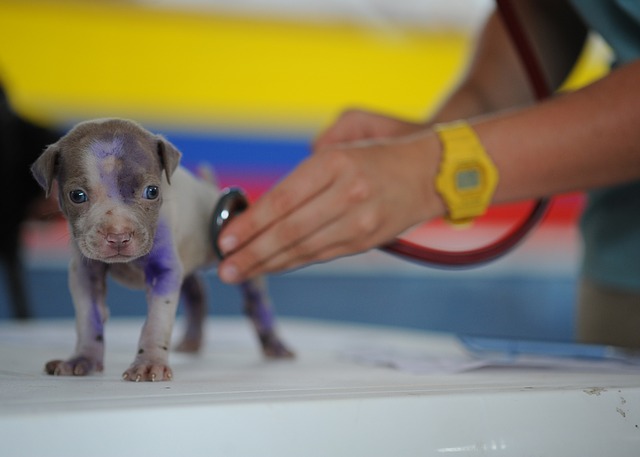 1. ábraVizsgálat a rendelőbenIn luctus ut magna vel posuere. Fusce tincidunt elementum purus sit amet pretium. Curabitur sodales sit amet purus eu sollicitudin. Duis congue mollis gravida. Cras et nisi ac velit malesuada mattis. Aliquam hendrerit, orci at pellentesque laoreet, lacus tellus condimentum justo, at semper tellus nibh nec massa. Etiam mollis dui massa, sed tempus nibh congue efficitur.Sed id venenatis sapien. Cras eros sapien, suscipit sit amet efficitur ut, fringilla luctus tellus. Nam vel orci tortor. Cras ut laoreet justo. Ut nec tortor gravida, aliquam dolor venenatis, venenatis nisi. Cras eleifend purus eget lacinia varius. Vestibulum ac turpis sapien. Etiam tempor orci id mauris placerat pulvinar. Quisque accumsan ac lacus nec dapibus.Aliquam vehicula turpis vitae mi venenatis, id hendrerit leo venenatis. Nulla in varius sapien. Aenean ex tellus, dictum sed ornare a, consectetur in ex. Donec elementum et enim quis pretium. Suspendisse malesuada odio ullamcorper sapien congue blandit. Aenean ac laoreet diam, vitae ultricies sem. Quisque ac ex consequat, facilisis ipsum eget. (1. táblázat).1. táblázatÉrdekes adatokCurabitur velit lacus, feugiat eget gravida eu, ultricies a dolor. Quisque quis dapibus quam, at interdum nulla. Morbi pulvinar neque eu mi eleifend, sit amet pellentesque nunc rutrum. Nulla scelerisque volutpat odio eget facilisis. Nunc sed felis vel lacus laoreet rutrum et a mauris. In hac habitasse platea dictumst. Sed arcu ex, convallis at magna eu, finibus aliquam mi. Morbi consequat nibh nulla, nec iaculis turpis feugiat quis. Fusce condimentum lorem in semper finibus. Aenean ac purus in magna semper viverra in a urna. Class aptent taciti sociosqu ad litora torquent per conubia nostra, per inceptos himenaeos.Vestibulum nec mollis tellus. Suspendisse sit amet convallis urna. Nulla vitae feugiat neque. Donec convallis tortor eget eros tempor placerat. Donec eu mattis metus. Phasellus finibus sit amet enim sit amet ultrices. Pellentesque eget mi eget urna bibendum porta. Phasellus imperdiet hendrerit lacus, sit amet pretium mi aliquam eu. Morbi a purus non velit scelerisque auctor. Nam sit amet libero tempor, eleifend metus nec, cursus arcu.…Megbeszélés…ÖsszefoglalásIrodalomjegyzék1. 	Galindo I, Alonso C (2017) African Swine Fever Virus: A Review. Viruses 9:103. https://doi.org/10.3390/v90501032. 	Li Z, Xu X, Leng X, He M, Wang J, Cheng S, Wu H (2017) Roles of reactive oxygen species in cell signaling pathways and immune responses to viral infections. Arch Virol 162:603–610. https://doi.org/10.1007/s00705-016-3130-23. 	Uthe JJ, Stabel TJ, Zhao S, Tuggle CK, Bearson SMD (2006) Analysis of porcine differential gene expression following challenge with Salmonella enterica serovar Choleraesuis using suppression subtractive hybridization. Vet Microbiol 114:60–71. https://doi.org/10.1016/j.vetmic.2005.10.0424. 	Datsenko KA, Wanner BL (2000) One-step inactivation of chromosomal genes in Escherichia coli K-12 using PCR products. Proc Natl Acad Sci 97:6640–6645. https://doi.org/10.1073/pnas.1201632975. 	Lopez V, van der Heijden E, Villar M, Michel A, Alberdi P, Gortázar C, Rutten V, de la Fuente J (2018) Comparative proteomics identified immune response proteins involved in response to vaccination with heat-inactivated Mycobacterium bovis and mycobacterial challenge in cattle. Vet Immunol Immunopathol 206:54–64. https://doi.org/10.1016/j.vetimm.2018.10.0136. 	Hauer A, Cruz KD, Cochard T, Godreuil S, Karoui C, Henault S, Bulach T, Bañuls A-L, Biet F, Boschiroli ML (2015) Genetic Evolution of Mycobacterium bovis Causing Tuberculosis in Livestock and Wildlife in France since 1978. PLOS ONE 10:. https://doi.org/10.1371/journal.pone.01171037. 	Bryson V, Vogel HJ (1965) Evolving Genes and Proteins. Science 147:68–71. https://doi.org/10.1126/science.147.3653.688. 	Reis AL, Abrams CC, Goatley LC, Netherton C, Chapman DG, Sanchez-Cordon P, Dixon LK (2016) Deletion of African swine fever virus interferon inhibitors from the genome of a virulent isolate reduces virulence in domestic pigs and induces a protective response. Vaccine 34:4698–4705. https://doi.org/10.1016/j.vaccine.2016.08.011Köszönetnyilvánítás(nem kötelező)(szkennelt csatolmányok helye – ha van)1.2.3.4.5.Ló1 4253 5871 4562 4861 374Kutya2 7924 58948941 7942 487